§3172.  Definitions1.  Aid.  "Aid" means money payments to, or in behalf of, or medical care or any type of remedial care or any related services to needy individuals who qualify for such assistance under this chapter.[PL 1973, c. 790, §2 (NEW).]1-A.  Application.  "Application" is the action by which an individual indicates in writing to the department the individual's desire to receive or to be recertified for assistance under this chapter. An application is distinguished from an inquiry, which is simply a request for information about eligibility requirements for assistance.[RR 2021, c. 2, Pt. B, §154 (COR).]1-B.  Approved Medicaid service.  "Approved Medicaid service" means a medical service which will be provided to Medicaid recipients under the provisions of the United States Social Security Act, Title XIX and successors to it and related rules of the department.[PL 1981, c. 703, Pt. A, §22 (NEW).]2.  Home health care.  "Home health care" means nursing services and other therapeutic services provided without a requirement that hospitalization should be an antecedent to care and provided on an intermittent visiting basis to individuals in their homes or other place of residence, excluding hospitals, extended care facilities, rehabilitation centers and skilled nursing homes. In addition to skilled nursing, these services may include physical therapy, speech therapy, occupational therapy, medical social services, home health aide services and such other services and standards of care as may be defined by the department which are pursuant to, consistent with and necessary to the administration of home health care within the intent of section 3173.[PL 1977, c. 582, §1 (NEW).]3.  Medicaid recipient.  "Medicaid recipient" means an individual authorized by the department to receive services under the provisions of the United States Social Security Act, Title XIX and successors to it.[PL 1981, c. 703, Pt. A, §23 (NEW).]SECTION HISTORYPL 1973, c. 790, §2 (NEW). PL 1977, c. 582, §1 (AMD). PL 1977, c. 714, §1 (AMD). PL 1981, c. 703, §§A22,23 (AMD). RR 2021, c. 2, Pt. B, §154 (COR). The State of Maine claims a copyright in its codified statutes. If you intend to republish this material, we require that you include the following disclaimer in your publication:All copyrights and other rights to statutory text are reserved by the State of Maine. The text included in this publication reflects changes made through the First Regular and First Special Session of the 131st Maine Legislature and is current through November 1, 2023
                    . The text is subject to change without notice. It is a version that has not been officially certified by the Secretary of State. Refer to the Maine Revised Statutes Annotated and supplements for certified text.
                The Office of the Revisor of Statutes also requests that you send us one copy of any statutory publication you may produce. Our goal is not to restrict publishing activity, but to keep track of who is publishing what, to identify any needless duplication and to preserve the State's copyright rights.PLEASE NOTE: The Revisor's Office cannot perform research for or provide legal advice or interpretation of Maine law to the public. If you need legal assistance, please contact a qualified attorney.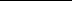 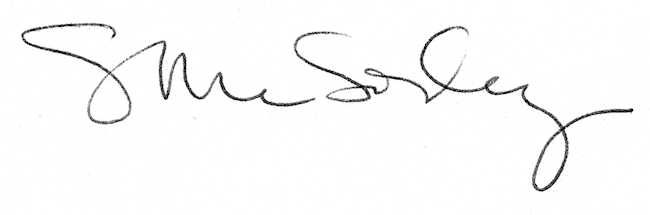 